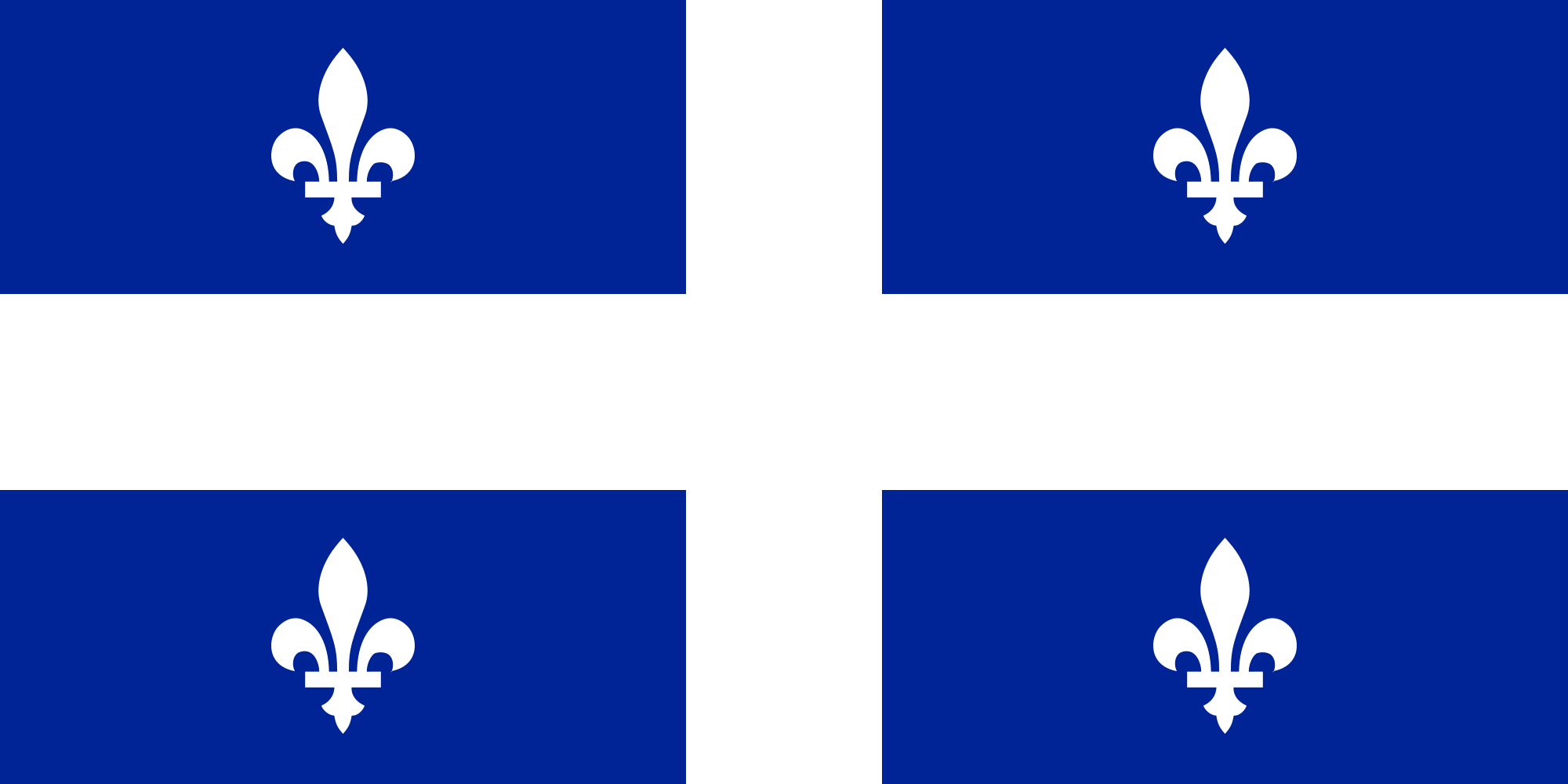 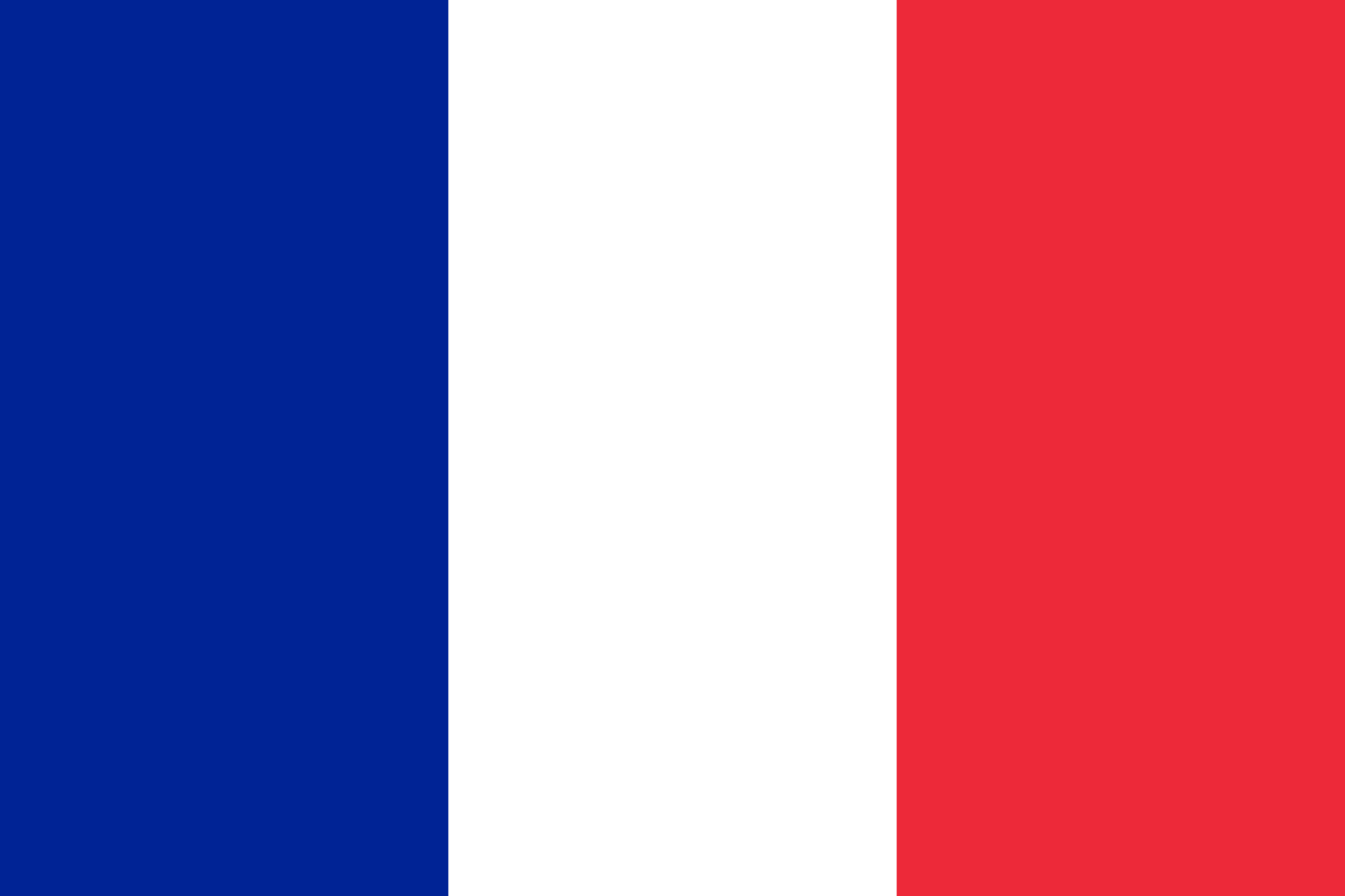 8th Grade FrenchMr. Maxime Lavallée - Room G13maxime_lavallee@fa.orgOverviewThe goal of this course is to develop communicative competence through the learning of speaking, listening, reading, and writing skills in French and to also become familiar with the varied cultures of French-speaking countries. This 8th Grade French course is the final of a three year sequence that is equivalent to the completion of the French Level 1 course in the Upper School. Completing all three years of French in the Middle School allows students to take the French Level 2 course once they enter the Upper School. Extra HelpStudents can drop by daily at 11:05 or by appointment at 7:45 - 8:00 and 3:25 - 3:45.MaterialsStudents should bring the following materials to class everyday:Plan BookLe manuel D’accord! 1 - Langue et culture du monde francophone (kept in class)Le cahier de l’élève - D’accord! 1School-issued Chromebook (in the interest of equality, use of personal laptops during class will only be allowed under special circumstances and with teacher permission)Notebook or binder (Composition Notebook preferred)Pen or pencilAssessmentsOver the course of the year, students will complete the following type of assessments: listening activities, interviews, role-plays, group discussion activities, skits, writing assignments, projects,  grammar and vocabulary quizzes, integrated performance assessments, and online activities. HomeworkHomework will be assigned twice-weekly and will allow students to practice the language and skills learned in the classroom and to increase their exposure to the French Language.Absence PolicyHomework will be posted to the homework website on a daily basis and most handouts will be posted to the class page on google classroom. It is the student’s responsibility to check the homework website and to hand in make-up work in a timely manner. Academic IntegrityIn keeping with the academic honesty policy, the work that any student brings to class should be his or her own, irrespective of whether it is being collected or graded.Online dictionaries are acceptable; however, online translators are NOT ACCEPTABLE.